Matematyka -  Klasa I BSISDrodzy uczniowie! Bardzo żałuję, że nie możemy się spotykać w szkole. Dlatego proszę was o zapoznanie się z materiałami, które będziecie ode mnie otrzymywać i wykonujcie polecenia w nich zawarte. Życzę przyjemnej pracyTemat: Pojęcie funkcji i sposoby jej opisuProszę o zapoznanie się z materiałem w postaci linków:https://pistacja.tv/film/mat00404-co-to-jest-funkcja?playlist=333Notatka do zeszytu:Definicja funkcji: „Funkcją nazywamy takie przyporządkowanie określone na zbiorze X posiadające wartości ze zbioru Y, w którym każdemu elementowi ze zbioru X odpowiada dokładnie jeden element ze zbioru Y (może to być ten sam element)”. Zbiór X – jest to zbiór argumentów, czyli dziedzina funkcji
Zbiór Y – opisuje zbiór wartości funkcji Funkcję można przedstawiać przy pomocy:Opisu słownegoGrafuWykresuTabeliWzoruOczywiście najczęstszym sposobem przedstawiania funkcji jest wykres funkcji.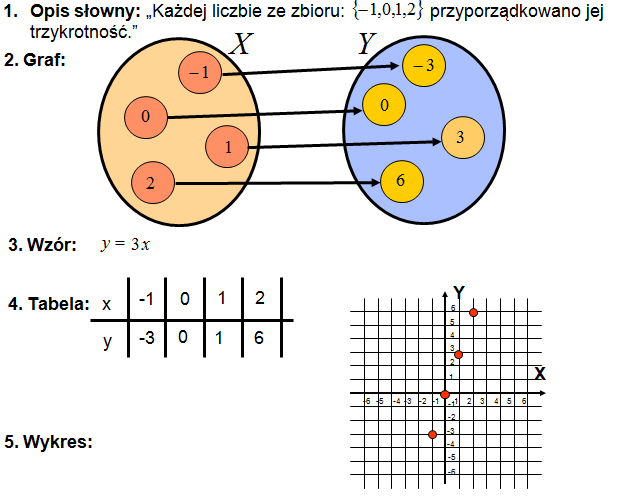 Zadanie do wykonania w zeszyciePrzedstaw w postaci wzoru, tabeli, grafu i wykresu funkcję określoną opisem słownym: „jednocyfrowym liczbom parzystym przyporządkowano ich dwukrotność”. Temat: Obliczanie wartości funkcjiProszę o zapoznanie się z materiałem w postaci linków:https://pistacja.tv/wideolekcje/matematyka/szkola-ponadpodstawowa/funkcje/plmat077-wlasnosci-funkcjiNotatka do zeszytu:Dziedzina funkcji – to zbiór argumentów funkcji, czyli zbiór wszystkich x-ów należących do tej funkcji. W praktyce są to wszystkie liczby, które możemy wpisać do wzoru funkcji. Dziedzinę funkcji możemy również odczytać z wykresu. Wówczas patrzysz w jakiej części osi X leżą punkty Twojego wykresu. Dziedzinę funkcji najczęściej oznaczamy przez: X, D, Df. Zbiór wartości funkcji – jest to zbiór wszystkich y-ów należących do tej funkcji. Są to liczby, które możemy wyznaczyć wstawiając poszczególne argumenty „x” do wzoru funkcji. Bardzo często też można spotkać zadania, w których należy odczytać zbiór wartości z wykresu funkcji. W takiej sytuacji patrzysz w jakiej części osi Y leży wykres funkcji. Zadanie: Dla podanych funkcji oblicz ich wartość dla x= 2 oraz x= -2f(x)=3x-2f(x)=2x+9f(x)= -7x-3To są materiały do wykonania w terminie do 20 marca. Powodzenia!